Hälle IF bjuder in till Vårpremiär den 26 maj!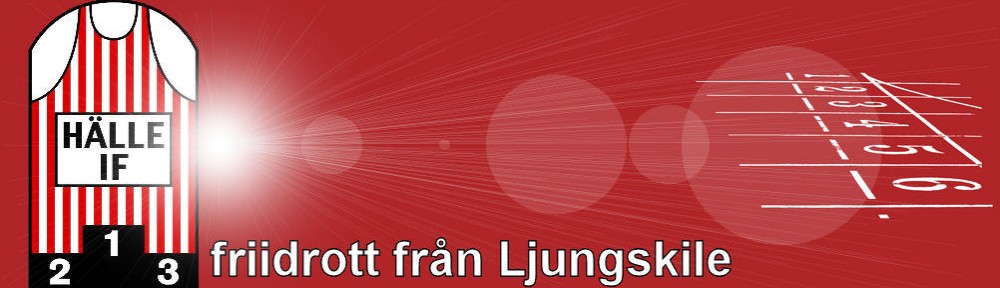 Den 26 maj kl.17.00 arrangerar Hälle IF en mångkamp för barn i friidrott samt en resultattävling för seniorer på Rimnersvallen!För barn mellan 7 och 12 år kommer en mångkamp med följande grenar att genomföras:60m, kast med liten boll och längdhopp.För juniorer/seniorer kommer följande grenar att finnas:100m, 110mh, 400m, 1000m och kula.Anmälan till Benjamin Åberg senast den 15 maj.Anmälan till barnmångkampen sker med namn, födelseår och klubb.Anmälan till resultattävlingen sker med namn, födelseår, gren och klubb.Sista anmälningsdag: 22 majMail: bndji.400m@hotmail.se eller 0736772112Pris till de tre bästa i barnmångkampen samt kexchoklad och dricka.Har du några frågor, kontakta mig på mail eller telefon!MvhBenjamin ÅbergHälle IF